	/	 									Name: 																	Period: 	ENGLISH: GRAMMAR OLYMPICSDirections: Answer the questions below. Be prepared to share your answers with the class. 	/	 									Name: 																	Period: 	ENGLISH: GRAMMAR OLYMPICSDirections: Answer the questions below. Be prepared to share your answers with the class. 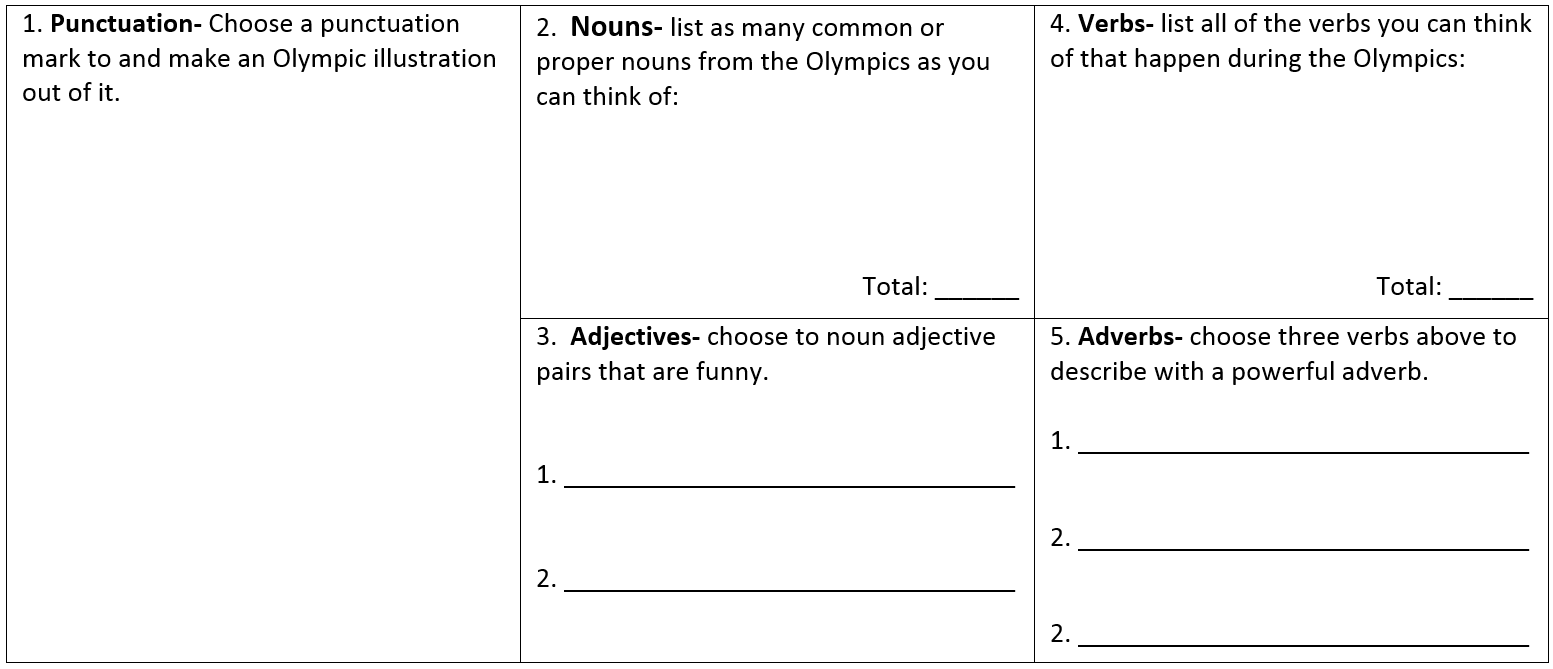 1. Punctuation- Choose a punctuation mark to and make an Olympic illustration out of it. 2.  Nouns- list as many common or proper nouns from the Olympics as you can think of:Total: ______4. Verbs- list all of the verbs you can think of that happen during the Olympics:Total: ______1. Punctuation- Choose a punctuation mark to and make an Olympic illustration out of it. 3.  Adjectives- choose to noun adjective pairs that are funny.1. ________________________________2. ________________________________5. Adverbs- choose three verbs above to describe with a powerful adverb.1. ________________________________2. ________________________________2. ________________________________